4-H CLUBS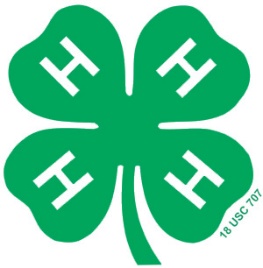 Lincoln/Logan/McPherson CountiesUpdated 9/14/2021Lincoln County 4-H ClubsLeadersAreaPhone4 CornersMarlena SheetsDenise KelleyLivestockStatic/CloverkidsShooting Sports308-520-3474308-532-5635BeefmakersJay ElfeldtJeremy Martin Riley RussmanLivestock (Sutherland)308-293-3049402-469-7775308-651-9078Canyon RunJessica WilsonMiranda WaltonLivestock308-520-8440308-882-0241Circle HillGreg WilkeLivestock308-520-6186Denum N’ Dust BanditsTracy SachtjenMichelle SachtjenLivestockStatic402-366-3230402-366-3744Hershey Ag MenStacie BrunsLivestock (Hershey)605-695-7579Horse LuckJill HansenStatic308-520-7636Horses & HobbiesCecelia HarshfieldRebecca HarshfieldConnie HansenHorseLivestock (Brady)308-386-8600308-386-8660308-584-3229Lincoln County Dairy ClubJody WeidemanDairy Goats308-534-4427Lincoln County Poultry ClubJean TobiassonPoultry308-539-2006Lincoln County Rabbit ClubMatthew WeidemanRabbit308-660-5601New AdventuresCassie Sundstrom Karrie BischoffHorse/Livestock(Maxwell)308-529-2164308-325-2356Lincoln County 4-H ClubsLeadersAreaPhonePlatte Valley 4 PawsAmber WillardAmanda LottDog308-660-4323785-447-0478Pleasant Valley WranglersShana SimpsonPenny MillerHorse (Maxwell)308-530-9411308-520-1270River RunnersTerry ZoggLivestockRabbits/Poultry308-520-5381Rodeo StarsHilary BradleyHorse (Maxwell)720-891-1750SandhillersKennetha AmosLivestock (Stapleton)308-636-2446Tri-CountyHolly FattigLivestock308-289-4842Wallace Jr. LivestockStephanie LundvallLivestock (Wallace)308-387-4236Wellfleet LivestockBen EbmeierLivestock (Wellfleet)308-530-9678Young StockmanTravis LucasLivestock308-534-1154308-530-1364Logan County 4-H ClubsLeadersAreaPhoneMane Ole Horse and BeefPeggy PetersonDarcie KrauterHorse and Beef402-984-7685308-636-2310Logan County Marksmen 4-H ClubNancy LashleyShooting Sports308-539-3153McPherson County 4-H ClubsLeadersAreaPhoneMcPherson County 4-HVickie MillerAll Projects308-587-2530